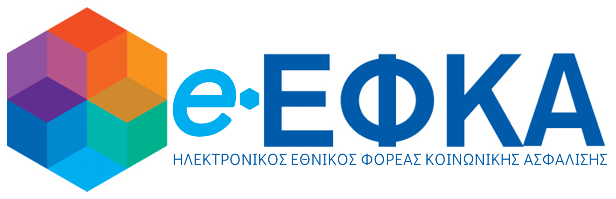 ΓΕΝΙΚΗ ΔΙΕΥΘΥΝΣΗ ΣΥΝΤΑΞΕΩΝ ΔΗΜΟΣΙΟΥ ΤΟΜΕΑΠΟΛΙΤΙΚΟΙ ΥΠΑΛΛΗΛΟΙΔΗΜΟΣΙΟΙ ΥΠΑΛΛΗΛΟΙΑΣΦΑΛΙΣΜΕΝΟΙ ΜΕΧΡΙ 31/12/1992	Σ’ αυτή την κατηγορία ανήκουν όσοι δημόσιοι υπάλληλοι έχουν έστω μια ημέρα απασχόλησης/εργασίας, με ασφάλιση (για σύνταξη) σε ασφαλιστικό οργανισμό κύριας ασφάλισης μέχρι και 31-12-1992. Για τον προσδιορισμό της συνολικής συντάξιμης υπηρεσίας/ασφάλισης συναθροίζονται όλα τα έτη ασφάλισης που έχουν διανυθεί σε οποιοδήποτε φορέα κύριας ασφάλισης  (Ιδιωτικό – Δημόσιο τομέα), σύμφωνα με τις διατάξεις της ΔΙΑΔΟΧΙΚΗΣ ΑΣΦΑΛΙΣΗΣ, καθώς και οι ομοειδείς περίοδοι ασφάλισης που έχουν διανυθεί σε χώρα της Ε.Ε.Ο γενικός αυτός κανόνας ισχύει για όλους τους υπαλλήλους νέους και παλαιούς ασφαλισμένους ανεξάρτητα από τον χρόνο πρόσληψης/διορισμού στο Δημόσιο.Επισημαίνεται ότι μετά την ισχύ του Ν.4387/2016 για όσους έχουν προσληφθεί/διοριστεί για πρώτη φορά στο Δημόσιο πριν την 01-01-1983 ο χρόνος της απασχόλησης στον ιδιωτικό τομέα, για τον οποίο δεν έχει εκδοθεί σχετική αναγνωριστική πράξη, λογίζεται πλέον ως συντάξιμος χωρίς την υποχρέωση καταβολής της συμπληρωματικής εισφοράς εξαγοράς του άρθρου 1 του Ν. 1405/1983 και παράλληλα είναι και θεμελιωτικός (συνδυαστική εφαρμογή των διατάξεων των άρθρων 1, 12 παρ. 10 και 13 παρ. 3 του Συνταξιοδοτικού Κώδικα ΠΔ 169/2007 όπως ήδη ισχύει). ΟΡΙΑ ΗΛΙΚΙΑΣ ΔΗΜΟΣΙΩΝ ΥΠΑΛΛΗΛΩΝΑΣΦΑΛΙΣΜΕΝΩΝ ΜΕΧΡΙ 31/12/1992Για όσους θεμελιώνουν συνταξιοδοτικό δικαίωμα από 1/1/2013 και μετά, εξακολουθούν να ισχύουν τα γενικά όρια ηλικίας όπως αυτά διαμορφώθηκαν με τους νόμους 3865/2010 και 4093/2012, ήτοι το 67ο για πλήρη σύνταξη (ελάχιστος χρόνος 15/25 έτη)  και 62ο για μειωμένη (ελάχιστος χρόνος 15/25 έτη συντάξιμης υπηρεσίας/ ασφάλισης) ή 40 έτη συντάξιμης υπηρεσίας/ασφάλισης και 62 ετών.  Καταρχήν κρίνουμε σκόπιμο,  να σας ενημερώσουμε ότι οδηγίες δόθηκαν με την αριθ.πρωτ. 920/7-1-2016 εγκύκλιο του Υπουργείου Οικονομικών (ΓΛΚ), οι οποίες εξακολουθούν να αποτελούν τη βάση θεμελίωσης του συνταξιοδοτικού δικαιώματος.             Ως εκ τούτου οι πίνακες 1 και 2 του Ν.4336/2015 που υπάρχουν στην ανωτέρω εγκύκλιο, λόγω της χρηστικότητάς τους επαναλαμβάνονται ως έχουν. ΠΙΝΑΚΑΣ 2Στους παρακάτω ΠΙΝΑΚΕΣ που ακολουθούν αναλύονται παραστατικά τα κατά περίπτωση όρια ηλικίας, όπως αυτά έχουν διαμορφωθεί μετά τις αλλαγές που επέφερε ο Ν.4336/2015.ΑΣΦΑΛΙΣΗ ΠΡΙΝ 31-12-1992 (Πρόσληψη δημόσιο από 1-1-1983)ΘΕΜΕΛΙΩΣΗ 2010ΑΝΔΡΕΣΠΙΝΑΚΑΣ 1 ΑΣΦΑΛΙΣΗ ΠΡΙΝ 31-12-1992 (Πρόσληψη δημόσιο από 1-1-1983)ΘΕΜΕΛΙΩΣΗ 2010ΓΥΝΑΙΚΕΣΠΙΝΑΚΑΣ 2ΑΣΦΑΛΙΣΗ ΠΡΙΝ 31-12-1992 (Πρόσληψη δημόσιο από 1-1-1983)ΘΕΜΕΛΙΩΣΗ 2011ΑΝΔΡΕΣ - ΓΥΝΑΙΚΕΣΠΙΝΑΚΑΣ 3ΑΣΦΑΛΙΣΗ ΠΡΙΝ 31-12-1992 (Πρόσληψη δημόσιο από 1-1-1983)ΘΕΜΕΛΙΩΣΗ 2012ΑΝΔΡΕΣ - ΓΥΝΑΙΚΕΣΠΙΝΑΚΑΣ 4ΑΣΦΑΛΙΣΗ ΠΡΙΝ 31-12-1992 (Πρόσληψη δημόσιο από 1-1-1983)37 ΕΤΗ ΥΠΗΡΕΣΙΑΣ ΘΕΜΕΛΙΩΣΗ 2010ΑΝΔΡΕΣ - ΓΥΝΑΙΚΕΣΠΙΝΑΚΑΣ 5ΑΣΦΑΛΙΣΗ ΠΡΙΝ 31-12-1992 (Πρόσληψη δημόσιο από 1-1-1983)35 ΕΤΗ ΥΠΗΡΕΣΙΑΣ ΘΕΜΕΛΙΩΣΗ 2010ΑΝΔΡΕΣ - ΓΥΝΑΙΚΕΣΠΙΝΑΚΑΣ 6ΑΣΦΑΛΙΣΗ ΠΡΙΝ 31-12-1992 (Πρόσληψη δημόσιο από 1-1-1983)36 ΕΤΗ ΥΠΗΡΕΣΙΑΣ ΘΕΜΕΛΙΩΣΗ 2011ΑΝΔΡΕΣ - ΓΥΝΑΙΚΕΣΠΙΝΑΚΑΣ 7ΑΣΦΑΛΙΣΗ έως 31-12-1992 (Πρόσληψη δημόσιο από 1-1-1983)37 ΕΤΗ ΥΠΗΡΕΣΙΑΣ ΘΕΜΕΛΙΩΣΗ 2012ΑΝΔΡΕΣ - ΓΥΝΑΙΚΕΣΠΙΝΑΚΑΣ 7ΑΣΦΑΛΙΣΗ ΠΡΙΝ 31-12-1992 (Πρόσληψη δημόσιο οποτεδήποτε)ΤΡΙΤΕΚΝΕΣ ΓΥΝΑΙΚΕΣ ΘΕΜΕΛΙΩΣΗ 2010ΓΥΝΑΙΚΕΣ (με τρία τέκνα 2010)ΠΙΝΑΚΑΣ 8ΑΣΦΑΛΙΣΗ ΠΡΙΝ 31-12-1992 (Πρόσληψη δημόσιο οποτεδήποτε)ΤΡΙΤΕΚΝΟΙ ΑΝΔΡΕΣ - ΓΥΝΑΙΚΕΣ ΘΕΜΕΛΙΩΣΗ 2011ΑΝΔΡΕΣ – ΓΥΝΑΙΚΕΣ με τρία τέκνα (2011)ΠΙΝΑΚΑΣ 9Σημείωση: Οι άνδρες μπορούν να κάνουν χρήση ακόμη και εάν θεμελίωσαν         συνταξιοδοτικό δικαίωμα (συμπλήρωση 25ετίας) μέχρι 31/12/2010.ΑΣΦΑΛΙΣΗ ΠΡΙΝ 31-12-1992 (Πρόσληψη δημόσιο οποτεδήποτε)ΤΡΙΤΕΚΝΟΙ ΑΝΔΡΕΣ - ΓΥΝΑΙΚΕΣ ΘΕΜΕΛΙΩΣΗ 2012ΑΝΔΡΕΣ – ΓΥΝΑΙΚΕΣ με τρία τέκνα (2012)ΠΙΝΑΚΑΣ 10ΑΣΦΑΛΙΣΗ έως 31-12-1992 (Πρόσληψη δημόσιο από 1-1-1983)ΓΥΝΑΙΚΕΣ με ανήλικο τέκνο (25ετία έως 31-12-2010)ΠΙΝΑΚΑΣ 11Σημείωση: Οι προϋποθέσεις αυτές για την πλήρη σύνταξη δεν ισχύουν για τη λήψη μειωμένης σύνταξης.ΑΣΦΑΛΙΣΗ έως 31-12-1992 (Πρόσληψη δημόσιο από 1-1-1983)ΑΝΔΡΕΣ – ΓΥΝΑΙΚΕΣ με ανήλικο τέκνο (25ετία έως 31-12-2011)ΠΙΝΑΚΑΣ 12Σημείωση: α) Οι προϋποθέσεις αυτές για πλήρη σύνταξη δεν ισχύουν για τη λήψη  μειωμένης σύνταξης.                    β) Οι άνδρες δεν πρέπει μέχρι 31/12/2010 να έχουν θεμελιώσει συνταξιοδοτικό δικαίωμα. Μπορούν να αποποιηθούν χρόνο ασφάλισης σε άλλο ταμείο κύριας ασφάλισης. ΓΕΝΙΚΑ ΘΕΜΑΤΑΕρώτηση 1:Ποιος θεωρείται παλαιός και ποιος νέος ασφαλισμένος:Απάντηση :Παλαιός ασφαλισμένος θεωρείται ο υπάλληλος ο οποίος, ανεξαρτήτως του χρόνου πρόσληψης ή διορισμού του στο Δημόσιο, έχει ασφαλισθεί (για κύρια σύνταξη) για πρώτη φορά σε ασφαλιστικό οργανισμό κύριας ασφάλισης, συμπεριλαμβανομένου και του Δημοσίου, έως 31-12-1992. Νέος ασφαλισμένος νοείται ο υπάλληλος ο οποίος, ανεξαρτήτως του χρόνου πρόσληψης ή διορισμού του στο Δημόσιο, έχει ασφαλισθεί για πρώτη φορά σε ασφαλιστικό οργανισμό κύριας ασφάλισης, συμπεριλαμβανομένου και του Δημοσίου, μετά την 1-1-1993. Στην έννοια των κατά τα ανωτέρω ασφαλιστικών οργανισμών κύριας ασφάλισης συμπεριλαμβάνονται και αυτοί των Κρατών Μελών της Ε.Ε. καθώς και των Κρατών στα οποία έχουν επεκταθεί οι Ευρωπαϊκοί Κανονισμοί για την ασφάλιση των εργασιακά μετακινούμενων εντός της Ε.Ε. (Ελβετία, Νορβηγία κ.λ.π.)Ερώτηση 2:Πότε θεμελιώνει δικαίωμα σύνταξης ασφαλισμένος του Δημοσίου Τομέα; Απάντηση :Όταν ο υπάλληλος συμπληρώνει τον ελάχιστα απαιτούμενο, κατά περίπτωση, χρόνο συντάξιμης υπηρεσίας/ασφάλισης.  ΚΥΡΙΑ ΣΥΝΤΑΞΗΕΝΔΕΙΚΤΙΚΑ ΠΑΡΑΔΕΙΓΜΑΤΑ ΣΥΝΤΑΞΙΟΔΟΤΗΣΗΣ ΠΟΛΙΤΙΚΩΝ ΥΠΑΛΛΗΛΩΝΘεμελίωση συνταξιοδοτικού δικαιώματος το έτος 2010.Ερώτηση :Είμαι υπάλληλος στους ΟΤΑ, έχω γεννηθεί στις 01/02/1961 και η συνολική  συντάξιμη υπηρεσία μέχρι 31/12/2010 ανέρχεται σε 27 έτη 6 μήνες. Στη συντάξιμη υπηρεσία έχει υπολογιστεί η υπηρεσία μου ως εκτάκτου, μονίμου , ο χρόνος του ΙΚΑ στον ιδιωτικό τομέα μαζί με το χρόνο του ΝΑΤ και η στρατιωτική υπηρεσία.Πότε δικαιούμαι πλήρη σύνταξη;Απάντηση :Επειδή μέχρι 31/12/2010 έχετε συμπληρώσει συνολική συντάξιμη υπηρεσία 27 έτη 6 μήνες σας πληροφορούμε ότι έχετε θεμελιώσει συνταξιοδοτικό δικαίωμα (συμπλήρωση 25ετίας).Δικαιούστε σύνταξη με τις μεταβατικές διατάξεις, όπως αυτές ισχύουν μετά τη τροποποίησή τους με τους νόμους 4336/2015 , 4337/2015.Η  συμπλήρωση της 37 ετίας γίνεται  το έτος 2020  (30/6/2020) οπότε και μπορείτε να δικαιωθείτε πλήρη σύνταξη με τη συμπλήρωση της ηλικίας των 60 ετών και 3 μηνών.Θεμελίωση συνταξιοδοτικού δικαιώματος υπαλλήλων με 3 τέκνα.Ερώτηση 1:Είμαι εκπαιδευτικός (γυναίκα) και έχω γεννηθεί στις 1/7/1964 και έχω 3 τέκνα. Διορίστηκα στο Δημόσιο στις 31/8/1999 και από τότε υπηρετώ συνέχεια. Παράλληλα σας γνωρίζω ότι έχω πραγματοποιήσει στην ασφάλιση του ΙΚΑ 3000 ημέρες ασφάλισης . Πότε δικαιούμαι πλήρη σύνταξη;Απάντηση :Η συνολική συντάξιμη υπηρεσία  σας μέχρι 31/12/2010 ανέρχεται σε 21 έτη 4 μήνες  και 1 ημέρα. Συνεπώς , έχετε θεμελιώσει  συνταξιοδοτικό δικαίωμα (20 ετία) ως μητέρα 3 τέκνων  και δικαιούστε σύνταξη χωρίς όριο ηλικίας. Επειδή έχετε θεμελιώσει συνταξιοδοτικό δικαίωμα το έτος 2010 δεν έχετε δυνατότητα αναγνώρισης πλασματικών χρόνων γεννήσεως τέκνων, ούτε και έτη σπουδών.Η εν λόγω προϋπόθεση δεν επηρεάστηκε από τις διατάξεις των Ν.4336/2015, Ν.4337/2015.Δικαιούστε σύνταξη οποτεδήποτε επιθυμείτε. Ερώτηση 2:Είμαι εκπαιδευτικός (άνδρας) και έχω γεννηθεί στις 1/7/1964 και έχω 3 τέκνα.Διορίστηκα στο Δημόσιο στις 6/10/1994 και από τότε υπηρετώ συνέχεια. Παράλληλα σας γνωρίζω ότι πραγματοποιήσει στην ασφάλιση του ΙΚΑ 1503 ημέρες ασφάλισης . Πότε δικαιούμαι πλήρη σύνταξη;Απάντηση :Η συνολική συντάξιμη υπηρεσία  σας μέχρι 31/12/2011 ανέρχεται σε 22 έτη 2 μήνες  και 28 ημέρες. Το έτος 2011 αποκτάτε συνταξιοδοτικό δικαίωμα ως πατέρας  3 τέκνων. Μπορείτε να εξαγοράσετε πλασματικά έτη γεννήσεως τέκνων (5 έτη), πλην όμως δεν το προτείνουμε αν δεν έχετε υποβάλλει αίτηση μέχρι 31/12/2016. Το ίδιο ισχύει και για το χρόνο στρατιωτικής θητείας και τις σπουδές (αν δεν είναι παράλληλα με εργασία).Είχατε δυνατότητα συνταξιοδότησης με τη συμπλήρωση του 52 ου έτους της ηλικίας σας, πλην όμως επειδή μέχρι 18-8-2015  (προηγουμένη της έναρξης ισχύος του Ν.4336/2015) δεν είχατε συμπληρώσει την ηλικία των 52 ετών και δεδομένου ότι την εν λόγω ηλικία την συμπληρώνετε το έτος 2016, για την καταβολή της σύνταξής σας, είναι αναγκαία η συμπλήρωση της ηλικίας του 56 έτους και 9 μηνών έτους της ηλικίας σας.Θεμελίωση συνταξιοδοτικού δικαιώματος με ανήλικο τέκνο το έτος 2011.Ερώτηση :Είμαι εκπαιδευτικός και έχω γεννηθεί στις 5/5/1964 και έχω 2 τέκνα ,το ένα εκ των οποίων γεννήθηκε το έτος 1992 και το άλλο το έτος 1999. Διορίστηκα στο Δημόσιο στις 30/8/1995 και από τότε υπηρετώ συνέχεια. Παράλληλα σας γνωρίζω ότι πραγματοποιήσει στην ασφάλιση του ΙΚΑ 961 ημέρες ασφάλισης . Πότε δικαιούμαι πλήρη σύνταξη; Απάντηση :Ο χρόνος ασφάλισης σας στο Δημόσιο ανέρχεται  σε 16 έτη, 04 μήνες και 1 ημέρα και ο χρόνος του ΙΚΑ ανέρχεται σε 03 έτη, 02 μήνες και 13 ημέρες Με βάση τα προαναφερθέντα ο χρόνος συντάξιμης υπηρεσίας σας μέχρι 31/12/2011 ανέρχεται σε 19 έτη,   06 μήνες  και  14 ημέρες.Με την αναγνώριση όμως πλασματικού χρόνου σπουδών (έχετε δυνατότητα αναγνώρισης 4 ετών)  και τέκνων (2 τέκνα = 3 έτη ) , ήτοι με την αναγνώριση συνολικά 5 έτη, 5μήνες και 16 ημέρες,  συμπληρώνετε 25 ετή συντάξιμη υπηρεσία μέχρι 31/12/2011. Συνεπώς, έχετε θεμελιώσει  συνταξιοδοτικό δικαίωμα (25 ετία) ως μητέρα ανηλίκου τέκνου το έτος 2011 και δικαιούστε σύνταξη με τη συμπλήρωση του 52ου  έτους της ηλικίας σας. Η ανωτέρω προϋπόθεση μεταβλήθηκε από τις διατάξεις των Ν.4336/2015 , Ν4337/2015 , επειδή στις 18/8/2015 δεν είχατε συμπληρώσει την ηλικία των 52 ετών. Για την καταβολή της πλήρους σύνταξης απαιτείται πλέον η συμπλήρωση του 56 ου και 9 μηνών έτους της ηλικίας σας (το εν λόγω ηλικιακό όριο θα συμπληρωθεί στις 5/2/2021)Θεμελίωση συνταξιοδοτικού δικαιώματος λόγω ανικανότητας.Ερώτηση 1:Είμαι υπάλληλος του Υπουργείου Πολιτισμού, έχω γεννηθεί στις 17/5/1967 και σύμφωνα με γνωμάτευση των ΚΕΠΑ  η πάθησή μου χαρακτηρίζεται ως παραπληγία. Εργάζομαι ως μόνιμη υπάλληλος στο Δημόσιο από 23/8/2009 και πριν διοριστώ στο Δημόσιο είχα πραγματοποιήσει 1601 ημερομίσθια στο ΙΚΑ. Πότε  δικαιούμαι σύνταξη και αν ναι, αν είναι πλήρης και πώς υπολογίζεται;Απάντηση :Σύμφωνα με την ισχύουσα συνταξιοδοτική νομοθεσία (άρθρο 1 του Π.Δ 169/2007) για τους υπαλλήλους που είναι παντελώς τυφλοί, παραπληγικοί,  ή από Βήτα ομόζυγο μεσογειακή αναιμία ή δρεπανοκυτταρική ή μικροδρεπανοκυτταρική αναιμία………….εφόσον για τις περιπτώσεις αυτές συντρέχει ποσοστό αναπηρίας τουλάχιστον 67% , αρκεί δεκαπενταετής πλήρης πραγματική συντάξιμη υπηρεσία. Οι διατάξεις αυτές, ισχύουν  τόσο για παλαιούς ασφαλισμένους όσο και για τους νέους και δεν επηρεάστηκαν από τις ρυθμίσεις του νόμων 4336/2015(άρθρο 1 παρ. 6) και 4387/2016 (άρθρο 4).Συνεπώς εφόσον η περίπτωση σας εμπίπτει στις ειδικές παθήσεις του προαναφερόμενου άρθρου του Π.Δ 169/2007 , δικαιούστε πλήρη σύνταξη για 35 έτη συντάξιμης υπηρεσίας. Αναγκαία προϋπόθεση ένταξης στις ειδικές παθήσεις είναι η πιστοποίηση αυτής από σχετική γνωμάτευση της Ανώτατης Στρατού Υγειονομικής Επιτροπής (ΑΣΥΕ) στην οποία παραπέμπεται ο υπάλληλος από την αρμόδια Διεύθυνση Συντάξεων μετά από αίτηση του ενδιαφερομένου. Ο  υπολογισμός της σύνταξης θα γίνει με βάση τις συντάξιμες αποδοχές του Ν4387/2016. Δικαιούστε πλήρη την εθνική σύνταξη των 384 ευρώ και η ανταποδοτική σύνταξη θα είναι συνάρτηση των συντάξιμων αποδοχών από 1/1/2002 έως την ημερομηνία αποχώρησης.Επιπρόσθετα, πέραν της ανωτέρω σύνταξης,  δικαιούστε και προσωπικό και αμεταβίβαστο επίδομα που ανέρχεται σε 426,72 ευρώ μηνιαίως.Επικουρική σύνταξηΔικαιούστε την επικουρική σύνταξη του Ε.Τ.Ε.Α.Ε.Π και το μέρισμα του Μ.Τ.Π.Υ, αφού έχετε τις συμπληρώσει τις ελάχιστες κατά περίπτωση  προϋποθέσεις συνταξιοδότησης (για την αυτή αιτία-προϋπόθεση συμπλήρωση 15ετίας).Ερώτηση 2:Είμαι υπάλληλος (άνδρας-γυναίκα) του Υπουργείου Υγείας  και έχω σοβαρά προβλήματα υγείας. Δικαιούμαι ή όχι σύνταξη και ποια θα είναι:Απάντηση :Εφόσον υφίσταται θέμα υγείας και κριθεί από Β/θμια Υγειονομική Επιτροπή ότι δεν μπορεί τε να εργάζεστε, δικαιούστε σύνταξη λόγω ανικανότητας. Το σχετικό αίτημα υποβάλλεται μέσω της Υπηρεσίας σας στην Β/θμια Υγειονομική Επιτροπή που θα πρέπει να κρίνει ότι στο πρόσωπό σας συντρέχει ανικανότητα για εργασία ή όχι. Σε περίπτωση  που κριθεί ότι συντρέχει ανικανότητα,  οφείλει η Υπηρεσία σας εντός διμήνου από τη σχετική γνωμάτευση της Β/θμιας Υγειονομική Επιτροπής να προχωρήσει στην απόλυσή σας. Δικαιούστε σύνταξη ανάλογη των ετών συντάξιμης υπηρεσίας. Ο υπολογισμός της σύνταξης γίνεται με το νόμο 4387/2016 και σας χορηγείται  ολόκληρη η εθνική σύνταξη. Επιπλέον  δικαιούστε και το επίδομα ανικανότητας που είναι συνάρτηση του ποσοστού που θα κρίνει η ΑΣΥΕ.Θεμελίωση συνταξιοδοτικού δικαιώματος  ως σύζυγος ανίκανου.Ερώτηση :Είμαι μόνιμη υπάλληλος του Υπουργείου Εθνικής Άμυνας από τον Ιανουάριο του 1999, έχω γεννηθεί στις 15/11/1967 και εργάζομαι από το 1990 με ένσημα στο ΙΚΑ 6,5 χρόνια . Έχω  σύζυγό με ανικανότητα από την ΑΣΥΕ σε ποσοστό 80%. Πότε δικαιούμαι σύνταξη;Απάντηση :Αναγκαία προϋπόθεση για τη συνταξιοδότηση σας , λόγω ανικανότητας του συζύγου είναι η συμπλήρωση 25ετούς συντάξιμης υπηρεσίας μέχρι 18/8/2015. Η συμπλήρωση των 25 ετών μπορεί να γίνει και με πλασματικό χρόνο ασφάλισης.Θεμελίωση συνταξιοδοτικού δικαιώματος  ως  γονέας ανίκανου τέκνου.Ερώτηση :Είμαι υπάλληλος (άνδρας-γυναίκα) του Υπουργείου Υγείας , έχω γεννηθεί το έτος 1970 και έχω τέκνο με ανικανότητα από τα ΚΕΠΑ σε ποσοστό 80%.Πότε δικαιούμαι σύνταξη;Απάντηση :Εάν η συμπλήρωση 25 ετών συντάξιμης υπηρεσίας γίνεται μετά την 18/8/2015 (Ν.4336/2015) απαιτείται αφενός μεν η συμπλήρωση της ηλικίας των 50 ετών και αφετέρου σχετική γνωμάτευση της ΑΣΥΕ που θα κρίνει την ανικανότητα του τέκνου σε ποσοστό 67%  για κάθε βιοποριστικό επάγγελμα. Επειδή στην περίπτωση αυτή το σχετικό δικαίωμα μπορεί να ασκηθεί μόνο από τον ένα γονέα επιπρόσθετα απαιτείται  και η συναίνεση του άλλου γονέα (η συναίνεση εκφράζεται με σχετική υπεύθυνη  δήλωση εκείνου που  παρέχει την συναίνεση και συνυποβάλλεται από τον υπάλληλο που πρόκειται να συνταξιοδοτηθεί). Είναι αυτονόητο ότι μπορεί να εξακολουθείτε να εργάζεστε εφόσον επιθυμείτεΣΥΝΤΑΞΕΙΣ ΛΟΓΩ ΘΑΝΑΤΟΥΕρώτηση 1:Ποια πρόσωπα δικαιούνται σύνταξη λόγω θανάτου ασφαλισμένου ή συνταξιούχου;Απάντηση:Δικαιούχος σύνταξης θανόντος/ούσης ασφαλισμένου/-ης ή συνταξιούχου είναι ο/η επιζών/ώσα σύζυγος και το έτερο μέρος του συμφώνου συμβίωσης, τα νόμιμα τέκνα, τα νομιμοποιηθέντα, τα αναγνωρισθέντα, τα υιοθετηθέντα και όσα εξομοιώνονται με αυτά, με την προϋπόθεση ότι είναι άγαμα και δεν έχουν συμπληρώσει το 24ο έτος της ηλικίας τους και η/ο διαζευγμένη/ος σύζυγος (υπό προϋποθέσεις)Ερώτηση 2:Πόσο χρόνο πρέπει να έχει διαρκέσει ο γάμος ή το σύμφωνο συμβίωσης προκειμένου να δικαιούται η/ο χήρα/ος ή το έτερο μέρος του συμφώνου συμβίωσης σύνταξη λόγω θανάτου ασφαλισμένου/ης ή συνταξιούχου;Απάντηση:Είτε πρόκειται για θάνατο ασφαλισμένου/ης είτε συνταξιούχου, η απαιτούμενη διάρκεια του γάμου ή του συμφώνου συμβίωσης είναι τρία (3) έτη. Η προϋπόθεση αυτή δεν ισχύει στις  περιπτώσεις που: α) Ο θάνατος οφείλεται σε ατύχημα που προήλθε πρόδηλα και αναμφισβήτητα εξαιτίας της υπηρεσίας ή σε ανθρωποκτονία, β) Κατά τη διάρκεια του γάμου γεννήθηκε ή με το γάμο νομιμοποιήθηκε, αναγνωρίστηκε ή υιοθετήθηκε τέκνο, γ) Η χήρα κατά το χρόνο του θανάτου τελούσε σε κατάσταση εγκυμοσύνης, η οποία δεν διεκόπη και γεννήθηκε ζων τέκνο, και δ) Συντρέχει η περίπτωση ανασύστασης γάμου. Στην περίπτωση αυτή η διάρκεια των δύο γάμων (ο αρχικός και ο εξ ανασυστάσεως γάμος) αθροιστικά πρέπει να είναι τουλάχιστον 5ετής, ενώ, επιπλέον, ο εξ ανασυστάσεως να έχει διαρκέσει τουλάχιστον έξι (6)μήνες.Ερώτηση 3:Σε ποιες περιπτώσεις δικαιούται το τέκνο σύνταξη λόγω θανάτου μετά το 24ο έτος της ηλικίας του;Απάντηση:Τα τέκνα δικαιούνται να λάβουν σύνταξη λόγω θανάτου μετά το 24ο έτος της ηλικίας τους εφόσον κατά το χρόνο του θανάτου του/της ασφαλισμένου/ης ή συνταξιούχου είναι άγαμα και ανίκανα για κάθε βιοποριστική εργασία, εφόσον η ανικανότητά τους επήλθε πριν από την συμπλήρωση του 24ου έτους της ηλικίας τους.Ερώτηση 4:Τι ποσό σύνταξης δικαιούται η/ο χήρα/ος ή το έτερο μέρος του συμφώνου συμβίωσης;Απάντηση:Η/ο χήρα/ος ή το έτερο μέρος του συμφώνου συμβίωσης δικαιούνται το 70% της σύνταξης που δικαιούτο ή είχε δικαιωθεί ο/η  θανών/ούσα ασφαλισμένος/η ή συνταξιούχος.Ερώτηση 5:Εάν ο γάμος ή το σύμφωνο συμβίωσης έλαβε χώρα μετά την απονομή της σύνταξης γήρατος του/της θανόντος/ούσης επηρεάζεται το ποσό της σύνταξης που δικαιούται η/ο επιζώσα/ων σύζυγος ή το έτερο μέρος του συμφώνου συμβίωσης;Απάντηση:Εάν ο γάμος έλαβε χώρα μετά την απονομή της σύνταξης γήρατος του/της  θανόντος/ούσης, το ποσό της δικαιούμενης σύνταξης λόγω θανάτου περιορίζεται ως ακολούθως:Αν η διαφορά ηλικίας μεταξύ του/της αποβιώσαντος/σασας και της/του συζύγου του/της ή του ετέρου μέρος του συμφώνου συμβίωσης, αφαιρουμένου του διαστήματος του γάμου τους ή του συμφώνου συμβίωσης αντίστοιχα, είναι μεγαλύτερη από δέκα έτη, η σύνταξη  της/του  συζύγου ή του ετέρου μέρους του συμφώνου συμβίωσης, υφίσταται, για κάθε πλήρες έτος διαφοράς, μείωση που καθορίζεται σε:1% για τα έτη από το 10ο έως και το 20ό έτος.2% για τα έτη από το 21ο έως και το 25ο έτος.3% για τα έτη από το 26ο έως και το 30ό έτος.4% για τα έτη από το 31ο έως και το 35ο έτος.5% για τα έτη από το 36ο και άνω.Ερώτηση 6:Τι ποσό σύνταξης δικαιούνται τα τέκνα;Απάντηση:Το κάθε τέκνο δικαιούται ποσοστό 25% της σύνταξης του αποβιώσαντος γονέα. Αν πρόκειται για παιδί ορφανό και από τους δύο γονείς, το παραπάνω ποσοστό διπλασιάζεται για κάθε σύνταξη που δικαιούται. Ερώτηση 7:Σε περίπτωση που ο/η επιζών/ήσασα σύζυγος/έτερο μέρος του συμφώνου συμβίωσης εργάζεται ή αυτοαπασχολείται ή λαμβάνει και σύνταξη από ίδιο δικαίωμα επηρεάζεται η καταβολή της σύνταξής του/της;Απάντηση:Αν ο/η επιζών/ήσασα σύζυγος/έτερο μέρος του συμφώνου συμβίωσης εργάζεται ή αυτοαπασχολείται ή λαμβάνει σύνταξη εξ ιδίου δικαιώματος δικαιούται για μία τριετία τη σύνταξη που έχει υπολογιστεί. Μετά το πέρας της τριετίας, η  χορηγηθείσα σύνταξη λόγω θανάτου καταβάλλεται  μειωμένη κατά πενήντα τοις εκατό (50%) αναλόγως της χρονικής διάρκειας της εργασίας ή αυτοαπασχόλησης.Ερώτηση 8:Αν ο/η επιζών/ήσασα σύζυγος/έτερο μέρος του συμφώνου συμβίωσης έχει ποσοστό αναπηρίας 67% και άνω ισχύουν οι περιορισμοί στην καταβαλλόμενη σύνταξη λόγω θανάτου στις περιπτώσεις ανάληψης εργασίας, αυταπασχόλησης ή λήψης δεύτερης σύνταξης;Απάντηση :Αν ο/η επιζών/ήσασα σύζυγος/έτερο μέρος του συμφώνου συμβίωσης κατά την ημερομηνία θανάτου, είναι ανάπηρος/η σωματικά ή πνευματικά σε ποσοστό 67% και άνω, λαμβάνει ολόκληρη τη σύνταξη, για όσο χρονικό διάστημα διαρκεί η αναπηρία του/της, ανεξαρτήτως άλλων προϋποθέσεων.Ερώτηση 9:Αν το τέκνο που λαμβάνει σύνταξη λόγω θανάτου αναλάβει εργασία ή αυταπασχοληθεί διακόπτεται η σύνταξη;Απάντηση:Όχι. Η σύνταξη συνεχίζει να καταβάλλεται κανονικά.ΠΛΑΣΜΑΤΙΚΟΙ ΧΡΟΝΟΙ ΑΣΦΑΛΙΣΗΣΕρώτηση 1:Ποιος δικαιούται να προβεί σε αναγνώριση πλασματικού χρόνου παιδιών, σπουδών;Απάντηση:- Χρόνο παιδιού/ών μπορεί να αναγνωρίσει ο/η υπάλληλος που δεν έχει θεμελιώσει συνταξιοδοτικό δικαίωμα μέχρι την 31-12-2010. Ο χρόνος που θα αναγνωριστεί θα είναι όσος απαιτείται προκειμένου να επιτευχθεί θεμελίωση του συνταξιοδοτικού  δικαιώματος μέχρι την 31-12-2010.-Χρόνο σπουδών μπορούν να αναγνωρίσουν μόνο όσοι θεμελιώνουν συνταξιοδοτικό δικαίωμα μετά την 01-01-2011. Ερώτηση 2:Πόσα έτη πλασματικού χρόνου παιδιών μπορεί να αναγνωρίσει ο/η υπάλληλος κατ’ ανώτατο όριο: Απάντηση:Ο/η υπάλληλος μπορεί να αναγνωρίσει μέχρι πέντε (5) έτη πλασματικού χρόνου παιδιών. Συγκεκριμένα, μπορεί να αναγνωρίσει ένα (1) έτος για το πρώτο παιδί, δύο (2) επί πλέον έτη για το δεύτερο παιδί και δύο (2) έτη για το τρίτο παιδί. Από το τέταρτο παιδί και πάνω δεν αναγνωρίζεται πλασματικός χρόνος.Ερώτηση 3:Πόσα έτη μπορεί να αναγνωρίσει ο/η υπάλληλος κατ’ ανώτατο όριο ως συντάξιμο χρόνο από την εκπαιδευτική άδεια που έχει λάβει;Απάντηση:Μπορεί να αναγνωρίσει δύο (2) έτη ανεξάρτητα από τον συνολικό χρόνο που διήρκεσε η εκπαιδευτική του/της άδεια.Σε περίπτωση πάντως που κατά την διάρκεια της εκπαιδευτικής άδειας ο υπάλληλος έχει λάβει αποδοχές ενέργειας και έχουν παρακρατηθεί οι νόμιμες ασφαλιστικές εισφορές ο χρόνος αυτός συνιστά πραγματική δημόσια και συντάξιμη υπηρεσία και δεν απαιτείται η αναγνώρισή του με εξαγορά.Ερώτηση 4:Ποιος είναι ο ανώτατος αριθμός ετών που μπορούν να αναγνωριστούν συνολικά;Απάντηση:Ο συνολικός αριθμός ετών, μη συμπεριλαμβανομένου του χρόνου παιδιών, (έτη σπουδών, εκπαιδευτική άδεια, άδεια άνευ αποδοχών ανατροφής παιδιού ηλικίας μέχρι 6 ετών και χρόνος στρατιωτικής θητείας) που μπορεί να αναγνωρίσει ο/η υπάλληλος κατ' ανώτατο όριο είναι:Τέσσερα (4) έτη εφόσον θεμελιώσει συνταξιοδοτικό δικαίωμα εντός του 2011.Πέντε (5) έτη εφόσον θεμελιώσει συνταξιοδοτικό δικαίωμα εντός του 2012.Έξι (6) έτη εφόσον θεμελιώνει συνταξιοδοτικό δικαίωμα εντός του 2013 καιΕπτά (7) έτη εφόσον θεμελιώνει συνταξιοδοτικό δικαίωμα μετά την 01-01-2014Ερώτηση 5:Είμαι μόνιμος δημόσιος υπάλληλος και επιθυμώ να μάθω το κόστος  της εξαγοράς πλασματικών χρόνων, σπουδών, τέκνων , στρατού κ.λ.π.Απάντηση:Η εξαγορά πλασματικών χρόνων πρέπει να ερευνάται αν είναι ωφέλιμη ή όχι για τη συνταξιοδότηση. Σημειώνουμε πάντως ότι αν αναγνωρισθεί πλασματικός χρόνος, αυξάνει την συντάξιμη υπηρεσία, και κατ’ επέκταση το ποσό της σύνταξης. Η εισφορά εξαγοράς για αιτήσεις που υποβλήθηκαν μέχρι 31/12/2016 υπολογίζεται με ασφάλιστρο 6,67% επί των συντάξιμων αποδοχών (όπως αυτές είχαν καθοριστεί μέχρι την ως άνω ημερομηνία).Για αιτήσεις από 1/1/2020 και εφεξής το ασφάλιστρο ανέρχεται σε 20% επί των εκάστοτε τρεχουσών συντάξιμων αποδοχών (υψηλό κόστος σε σχέση με το προσδοκώμενο όφελος)Ως συντάξιμες αποδοχές και στις δύο περιπτώσεις νοούνται οι αποδοχές οι οποίες έχουν υποβληθεί σε κράτηση για κύρια σύνταξη.   ΠΡΟΣΩΡΙΝΗ ΣΥΝΤΑΞΗ (ΠΡΟΚΑΤΑΒΟΛΗ)Ερώτηση 1:Δικαιούνται προσωρινής σύνταξης (προκαταβολή) οι υπάλληλοι του Δημοσίου;Απάντηση :Ναι. Οι υπάλληλοι του Δημοσίου δικαιούνται προκαταβολή σύνταξης σύμφωνα με τις διατάξεις του άρθρου 1 (παρ. 2-6) του Ν.4151/2013 όπως κωδικοποιήθηκε ως άρθρο 57Α του Π.Δ.169/2007 και ισχύει.Ερώτηση 2:Σε τι ποσό ανέρχεται η προσωρινή σύνταξη (προκαταβολή);Απάντηση :Η προκαταβολή της σύνταξης ανέρχεται στο  50% του βασικού μισθού του μισθολογικού κλιμακίου που έφερε ο/η υπάλληλος κατά την 31.10.2011.Ερώτηση 3:Υπάρχουν περιπτώσεις που δεν καταβάλλεται προσωρινή σύνταξη (προκαταβολή);Απάντηση :Ναι. Δεν καταβάλλεται προκαταβολή σύνταξης:Σε περίπτωση απόλυσης για πειθαρχικό παράπτωμα ή υπηρεσιακή ανεπάρκεια των μόνιμων υπαλλήλων ή των δημόσιων λειτουργών, ισόβιων ή μηΣε περίπτωση παραίτησης του υπαλλήλου που δεν έχει συμπληρώσει τα έτη ασφάλισης για τη θεμελίωση συνταξιοδοτικού δικαιώματος σύμφωνα με τις διατάξεις του άρθρου 1 του Κώδικα αυτού,Σε περίπτωση που η σύνταξη δεν είναι άμεσα καταβλητέα λόγω μη συμπλήρωσης του προβλεπόμενου ορίου ηλικίας για την καταβολή της καιΣε περίπτωση απόλυσης λόγω ανικανότητας ή θανάτου στην Υπηρεσία ή θανάτου του υπαλλήλου που έχει αποχωρήσει από την Υπηρεσία και βρίσκεται σε αναστολή καταβολής της σύνταξής του, λόγω μη συμπλήρωσης του ορίου ηλικίας συνταξιοδότησης. Ειδικά στις περιπτώσεις αυτές η σύνταξη καταβάλλεται στους δικαιούχους κατ’ απόλυτη προτεραιότητα.Εάν ο υπάλληλος λαμβάνει ήδη και άλλη σύνταξη από οποιονδήποτε φορέα κύριας ασφάλισης (σύστημα Κοινωνικών Ασφαλίσεων της χώρας μας).Εάν για τη θεμελίωση συνταξιοδοτικού δικαιώματος είναι απαραίτητη η αναγνώριση χρόνων ασφάλισης, εκτός εάν ήδη έχει εκδοθεί πράξη αναγνώρισης των χρόνων αυτών.ΑΠΑΣΧΟΛΗΣΗ ΣΥΝΤΑΞΙΟΥΧΩΝΕρώτηση 1:Συνταξιούχος του Δημοσίου Τομέα αναλαμβάνει εργασία στον Ιδιωτικό Τομέα μετά τις 28.2.2020. Θα επηρεαστεί το ποσό της σύνταξης που του χορηγείται;Απάντηση:Σύμφωνα με τις διατάξεις του άρθρου 27 του Ν.4670/2020 ο συνταξιούχος που αναλαμβάνει εργασία στον Ιδιωτικό Τομέα ή αυτοαπασχολείται από 28.2.2020 και έπειτα, λαμβάνει μειωμένη κύρια και επικουρική σύνταξη κατά 30%.Ερώτηση 2:Συνταξιούχος του Δημοσίου Τομέα που έχει αναλάβει εργασία στον Ιδιωτικό Τομέα πριν τις 13.5.2016 και συνεχίζει την εργασία του, θα επηρεαστεί η σύνταξη που του καταβάλλεται;Απάντηση:Για τους συνταξιούχους οι οποίοι είχαν αναλάβει εργασία πριν την 13.5.2016 και βάσει του προϊσχύοντος νομοθετικού πλαισίου εξαιρούνταν από τις επιπτώσεις της απασχόλησης τους αυτής και συνεχίζουν την εργασία τους και μετά την 28.2.2020, δίδεται μεταβατική περίοδος δύο ετών για την υπαγωγή τους στις διατάξεις του άρθρου 27 του Ν.4670/2020. Δηλαδή, οι εν λόγω συνταξιούχοι θα λάβουν μειωμένη την κύρια και επικουρική τους σύνταξη κατά 30% από 1.3.2022. Ερώτηση 3:Συνεχίζει να ισχύει από 28.2.2020 και έπειτα η αναστολή σύνταξης για τους συνταξιούχους οι οποίοι έχουν αναλάβει ή αναλαμβάνουν εργασία σε Φορείς της Γενικής Κυβέρνησης:Απάντηση:Για τους συνταξιούχους οι οποίοι έχουν αναλάβει ή αναλαμβάνουν εργασία ή αποκτούν δραστηριότητα σε Φορείς της Γενικής Κυβέρνησης, όπως ορίζεται στο άρθρο 14 του ν. 4270/2014, η πλήρης αναστολή των κύριων και επικουρικών συντάξεων εφαρμόζεται μέχρι την 28.2.2021 για όσους δεν έχουν συμπληρώσει μέχρι την ημερομηνία αυτή το 61ο έτος της ηλικίας τους, και από 1.3.2022 για όσους δεν έχουν συμπληρώσει το 62ο έτος της ηλικίας.Μετά τη συμπλήρωση του 61ου έτους ή του 62ου από 1.3.2022 και έπειτα, σταματά η πλήρης αναστολή και επέρχεται 30% μείωση στην κύρια επικουρική σύνταξη που λαμβάνουν.Ερώτηση 4:Σε ποιες ενέργειες πρέπει να προβεί ο συνταξιούχος πριν την ανάληψη εργασίας;Απάντηση:O συνταξιούχος πριν την ανάληψη της μισθωτής εργασίας ή της αυτοαπασχόλησης ή της άσκησης του ελευθέρου επαγγέλματος ή της δραστηριότητας της ασφαλιστέας στον πρώην ΟΓΑ υποχρεούται στην υποβολή σχετικής δήλωσης στις καθ' ύλην αρμόδιες για την κύρια και την επικουρική σύνταξη Υπηρεσίες του e-ΕΦΚΑ. Σε περίπτωση που δεν υποβληθεί η σχετική δήλωση, προβλέπεται πρόστιμο το οποίο ανέρχεται σε 12 μηνιαίες κύριες και επικουρικές συντάξεις. Ερώτηση 5:Υπάρχουν περιπτώσεις συνταξιούχων του Δημοσίου Τομέα οι οποίοι εργάζονται ή απασχολούνται και για τις οποίους δεν διενεργείται  η μείωση του 30% στις συντάξεις που λαμβάνουν;Απάντηση:Οι κατηγορίες συνταξιούχων οι οποίες εξαιρούνται  από τη μείωση του ποσού της σύνταξης αναφέρονται στην παρ. 4 του άρθρου 27 του Ν.4670/2020.ΣΤΡΑΤΙΩΤΙΚΟΙ – ΕΝΣΤΟΛΟΙΟΙ ΠΡΟΫΠΟΘΕΣΕΙΣ ΓΙΑ ΤΗ ΣΥΝΤΑΞΙΟΔΟΤΗΣΗ ΣΤΡΑΤΙΩΤΙΚΩΝ ΚΑΙ ΑΣΤΥΝΟΜΙΚΩΝΟι προϋποθέσεις συνταξιοδότησης εξαρτώνται από τη χρονική στιγμή που συμπληρώνονται 24,5 χρόνια συντάξιμης υπηρεσίας (άρθρο 26 παρ.1α του Π.Δ.169/2007)Ως εκ τούτου, ανάλογα με τα χρόνια οι προϋποθέσεις διαμορφώνονται ως εξής:► Όσοι κατετάγησαν πριν από το 1992 και συμπλήρωναν ως το 2012 τα 24,5 έτη υποχρεωτικής υπηρεσίας στις Ένοπλες Δυνάμεις και τα Σώματα Ασφαλείας παίρνουν σύνταξη αρκεί να έχουν συνολικά ως 27,5 έτη.► Όσοι συμπλήρωσαν 24,5 έτη πραγματικής υπηρεσίας στο στράτευμα ή στα Σώματα Ασφαλείας το 2011, υποβάλλουν αίτηση για σύνταξη μόλις συμπληρώσουν 26 έτη.► Όσοι έχουν τα 24,5 έτη το 2013 θα πρέπει να συμπληρώνουν συνολικά 29 χρόνια για να συνταξιοδοτηθούν.► Όσοι συμπλήρωσαν 24,5 έτη το 2014 χρειάζονται 30,5 έτη στο σύνολο για να πάρουν σύνταξη χωρίς όριο ηλικίας.► Όσοι συμπληρώνουν 24,5 έτη από 1/1/2015 και μετά, που είναι οι νέοι μετά το 1993 στρατιωτικοί, συνταξιοδοτούνται με 40 χρόνια υπηρεσίας στην οποία υπολογίζονται τα χρόνια της Σχολής, η στρατιωτική θητεία (με εξαγορά) καθώς και τα διπλά έτη από την υπηρεσία τους σε μάχιμες μονάδες.ΥΠΗΡΕΣΙΕΣ ΠΟΥ ΣΥΝΥΠΟΛΟΓΙΖΟΝΤΑΙ ΓΙΑ ΤΗ ΘΕΜΕΛΙΩΣΗ ΔΙΚΑΙΩΜΑΤΟΣ ΣΥΝΤΑΞΗΣΣτον απαιτούμενο χρόνο για τη θεμελίωση συνταξιοδοτικού δικαιώματος λαμβάνονται υπόψη οι ακόλουθοι χρόνοι υπηρεσίας.α) ο χρόνος πραγματικής συντάξιμης υπηρεσίας όπως αυτός προσδιορίζεται με τις οικείες διατάξεις της συνταξιοδοτικής νομοθεσίας του Δημοσίου (Π.Δ.169/2007 , Ν.2084/1992 και Ν.3865/2010).β) ο χρόνος συντάξιμης υπηρεσίας που λογίζεται αυξημένος στο διπλάσιο, σύμφωνα με τις διατάξεις των άρθρων 40 και 41 του Π.Δ.169/2007 καθώς και του άρθρου 8 του Ν.2084/1992 και υπό τις προϋποθέσεις των διατάξεων αυτών.γ ) ο χρόνος διαδοχικής ασφάλισης (αφορά μόνον όσους έχουν καταταγεί για πρώτη φορά από 1-1-1983 και μετά, χωρίς καμία προϋπηρεσία στο Δημόσιο πριν την ημερομηνία αυτή).δ) ο χρόνος κάθε συντάξιμης πολιτικής υπηρεσίας (άρθρο 37 παρ. 1 περ. β΄ σε συνδυασμό με το άρθρο 12 παρ. 1 β΄ Π.Δ. 169/07)ε) ο χρόνος στρατιωτικής θητείαςστ) ο χρόνος σπουδών σε Ανώτατες Σχολές του Εσωτερικού ή του Εξωτερικού (άρθρο 37 παρ. 1β΄ Π.Δ. 169/2007 και άρθρο 22 παρ. 1β΄ Ν. 3865/10)Στα 24,5 έτη υπηρεσίας συνυπολογίζεται και η στρατιωτική τους θητεία (κατόπιν εξαγοράς). Στο συνολικό χρόνο εξόδου προσμετρώνται διπλά τα έτη σε μονάδες εκστρατείας (μάχιμη υπηρεσία), που μπορεί να είναι από 2 ως 5 χρόνια. Για παράδειγμα: στρατιωτικός με 24,5 έτη το 2012 αποχωρεί με 27,5 έτη. Αν είχε 2 έτη σε μονάδα εκστρατείας, θα προσαυξήσει το σύνολο των ετών κατά 4 έτη. Αν είχε 5 χρόνια, τότε ο συνολικός χρόνος προσαυξάνεται κατά 10 έτη.Συνταξιοδότηση γονέων με τρία (3) παιδιάΟι τρίτεκνοι χρειάζονται 20ετία για να θεμελιώσουν δικαίωμα και ανάλογα με το έτος που τη συμπληρώνουν επιβαρύνονται με πρόσθετο χρόνο. Με 20ετία τα έτη 2011, 2012 και 2013, αυξάνεται ο ελάχιστα απαιτούμενος χρόνος για τη θεμελίωση του συνταξιοδοτικού δικαιώματος σε 21, 23 και 25 έτη, αντίστοιχα.Το 2014 χρειάζονται 24,6 έτη συμπληρωμένα για να έχουν θεμελιωμένο δικαίωμα και 30,5 έτη για να υποβάλουν αίτηση συνταξιοδότησης. Από το 2015 χρειάζονται συνολικά 40 έτη για έξοδο χωρίς όριο ηλικίας.Οι στρατιωτικοί που κατετάγησαν ή ασφαλίστηκαν για πρώτη φορά μετά το 1993 και έχουν τρία παιδιά βγαίνουν όπως όλοι οι νεοεισερχόμενοι στρατιωτικοί από το 1993 και μετά, δηλαδή χρειάζονται 24,5 έτη πραγματικής υπηρεσίας και συνολικά 40 για να αποχωρήσουν χωρίς όριο ηλικίας ή στα 60 αν συμπληρώνουν τα 40 έτη αργότερα.ΠΟΙΟΙ ΚΑΙ ΠΩΣ ΠΑΙΡΝΟΥΝ ΤΑ «ΠΤΗΤΙΚΑ ΕΞΑΜΗΝΑ».ΠΟΤΕ «ΜΕΤΡΟΥΝ» ΔΙΠΛΑ ΤΑ ΚΑΤΑΔΥΤΙΚΑ ΕΞΑΜΗΝΑΑ. Πτητικά εξάμηναΣτην περίπτωση που ο στρατιωτικός έχει πραγματοποιήσει πτητικά εξάμηνα, προκειμένου να προσμετρηθεί ο χρόνος των εξαμήνων ως διπλάσιος χρόνος υπηρεσίας απαιτείται 18ετής πλήρης στρατιωτική υπηρεσία.► Για όσους συμπληρώνουν 18ετή στρατιωτική υπηρεσία το 2011 για την προσμέτρηση των πτητικών απαιτείται 1,5 χρόνος επιπλέον, ήτοι να συμπληρώσουν 19,5 χρόνια.► Για όσους συμπληρώνουν 18ετή πλήρη στρατιωτική υπηρεσία το 2012 για την προσμέτρηση των πτητικών απαιτούνται 3 χρόνια επιπλέον, ήτοι να συμπληρώσουν 21 χρόνια.► Για όσους συμπληρώνουν 18ετή πλήρη στρατιωτική υπηρεσία το 2013 για την προσμέτρηση των πτητικών απαιτούνται 4,5 χρόνια επιπλέον, ήτοι να συμπληρώσουν 22,5 χρόνια. ► Για όσους συμπληρώνουν 18ετή πλήρη στρατιωτική υπηρεσία το 2014 για την προσμέτρηση των πτητικών απαιτούνται 6 χρόνια επιπλέον, ήτοι να συμπληρώσουν 24.► Για όσους συμπληρώνουν 18ετή πλήρη στρατιωτική υπηρεσία το 2015 και μετά για την προσμέτρηση των πτητικών απαιτείται να συμπληρώσουν 25 χρόνια.Β. Καταδυτικά εξάμηναΣτην περίπτωση που ο στρατιωτικός έχει πραγματοποιήσει εξάμηνα καταδυτικά, αλεξιπτωτιστή, υποβρύχιου καταστροφέα, σε μονάδες εκκαθάρισης ναρκοπεδίων, στα ΕΚΑΜ, σε υποβρύχιες αποστολές, ο χρόνος των εξαμήνων προσμετράται ως διπλάσιος μετά την 20ετία που αυξάνεται σταδιακά ως τα 25 έτη.► Για όσους συμπληρώνουν 20ετή πλήρη στρατιωτική υπηρεσία το 2011 απαιτείται 1 έτος επιπλέον στρατιωτικής υπηρεσίας, ήτοι να συμπληρώσουν 21 χρόνια και πάνω σε αυτά να «προσθέσουν» τα διπλά εξάμηνα.► Για όσους συμπληρώνουν 20ετή πλήρη στρατιωτική υπηρεσία το 2012 απαιτούνται 2 χρόνια επιπλέον στρατιωτικής υπηρεσίας, ήτοι να συμπληρώσουν 22 χρόνια.► Για όσους συμπληρώνουν 20ετή πλήρη στρατιωτική υπηρεσία το 2013 για την προσμέτρηση των παραπάνω εξαμήνων απαιτούνται 3 χρόνια επιπλέον στρατιωτικής υπηρεσίας, ήτοι να συμπληρώσουν 23 χρόνια.► Για όσους συμπληρώνουν 20ετή πλήρη στρατιωτική υπηρεσία το 2014 απαιτούνται 4 χρόνια επιπλέον στρατιωτικής υπηρεσίας, ήτοι να συμπληρώσουν 24 χρόνια.► Για όσους συμπληρώνουν 20ετή πλήρη στρατιωτική υπηρεσία από το 2015 και μετά απαιτούνται 25 χρόνια για να πάρουν και τα διπλά εξάμηνα.Για παράδειγμα, στρατιωτικός που συμπληρώνει 20ετία το 2017 και έχει 4 εξάμηνα (2 χρόνια) στις παραπάνω ειδικότητες θα πάρει το διπλάσιο χρόνο των εξαμήνων, ήτοι 8 εξάμηνα, ή 4 συντάξιμα έτη, μόλις συμπληρώσει 25 έτη πραγματικής υπηρεσίας, δηλαδή το 2022. Με τα διπλά εξάμηνα, τα 25 έτη γίνονται 29. Και με τα 5 έτη σε μάχιμες μονάδες φτάνει στα 34. Αν κάνει και αναγνωρίσεις πλασματικού χρόνου, θα φτάσει στα 40 χρόνια και θα πάρει σύνταξη το 2022.
ΑΝΑΓΝΩΡΙΣΗ ΧΡΟΝΟΥ ΣΠΟΥΔΩΝΟι στρατιωτικοί – αστυνομικοί που θεμελιώνουν συνταξιοδοτικό δικαίωμα από      1-1-2011 και μετά μπορούν να προσμετρήσουν στη λοιπή συντάξιμη υπηρεσία τους, το χρόνο σπουδών τους για την απόκτηση ενός μόνο πτυχίου σχολής ανωτάτου εκπαιδευτικού ιδρύματος της ημεδαπής ή της αλλοδαπής. Έτσι τα ανωτέρω πρόσωπα, ανεξαρτήτως του χρόνου της κατάταξής τους και των ετών συντάξιμης υπηρεσίας τους, μπορούν να χρησιμοποιήσουν το χρόνο αυτό, τόσο για τη θεμελίωση συνταξιοδοτικού δικαιώματος όσο και για την προσαύξηση της σύνταξής τους.Εξυπακούεται ότι ο χρόνος αυτός αναγνωρίζεται ως συντάξιμος υπό την προϋπόθεση ότι δεν υπολογίζεται ως συντάξιμος με βάση άλλες διατάξεις.Ως χρόνος σπουδών λογίζεται ο κατά περίπτωση απαιτούμενος χρόνος σπουδών για την απόκτηση ενός μόνο πτυχίου ανώτατης σχολής της ημεδαπής ή της αλλοδαπής. Ο εν λόγω χρόνος (διάρκεια σπουδών) είναι αυτός που προβλέπεται από τον οργανισμό ή από τη νομοθεσία που διέπει την λειτουργία της κάθε Σχολής κατά το χρόνο της αποφοίτησης.Ο/η στρατιωτικός μπορεί να αναγνωρίσει και μέρος του συνολικού χρόνου που δικαιούται να αναγνωρίσει (σε μήνες).ΑΝΑΓΝΩΡΙΣΗ ΛΟΙΠΩΝ ΧΡΟΝΩΝα) Χρόνος στο διπλάσιοΜε τις διατάξεις της παρ. 3 του άρθρου 22 του ν.3865/2010, ορίζεται ότι , προκειμένου για τα στελέχη των Σωμάτων Ασφαλείας και του Πυροσβεστικού Σώματος, η αναγνώριση ως συνταξίμου του χρόνου υπηρεσίας τους (5 έτη) που λογίζεται αυξημένος στο διπλάσιο, σύμφωνα με τις διατάξεις του άρθρου 40 του π.δ.169/2007, γίνεται με καταβολή από τους ίδιους των ασφαλιστικών εισφορών ασφαλισμένου και εργοδότη (ποσοστό 20%). Οι εισφορές αυτές υπολογίζονται επί της αποζημίωσης που λαμβάνουν για εργασία πέραν του πενθημέρου και μέχρι τη συμπλήρωση ποσού που αναλογεί σε αποζημιώσεις 60 πλήρων μηνών, παρακρατούμενες κατά την καταβολή της.Για τα στελέχη των ενόπλων δυνάμεων η εξαγορά γίνεται με ποσοστό 6,67% επί του μέσου όρου των αποδοχών  του ασφαλισμένου κατά τον χρόνο, που διήνυσε την διπλάσια υπηρεσία και μέχρι 31-12-2016. Δεν εξαγοράζουν το χρόνο στο διπλάσιο (5 έτη) όσοι διορίστηκαν πριν την 1/10/1990 (Ν.1902/90).β) Με τις διατάξεις της παρ . 4 του άρθρου 22 του ν.3865/2010, προσαυξάνεται κατά τρία (3) έτη η συντάξιμη υπηρεσία των στελεχών των Ενόπλων Δυνάμεων, των Σωμάτων Ασφαλείας και του Πυροσβεστικού Σώματος, που έχουν καταταγεί μέχρι 31 -12-1995, υπό την προϋπόθεση ότι, με βάση τις οικείες συνταξιοδοτικές διατάξεις που ίσχυαν κατά την ημερομηνία ισχύος του νόμου αυτού (21 -7-2010), συμπληρώνουν τον απαραίτητο χρόνο για θεμελίωση συνταξιοδοτικού δικαιώματος (24 ½ έτη) από 01 -01-2015 και μετά. Ο χρόνος αυτός, (3έτη) λαμβάνεται υπόψη για τη συμπλήρωση των ετών υπηρεσίας που απαιτούνται για τη συνταξιοδότηση των ανωτέρω προσώπων, (40 έτη).ΑΣΦΑΛΙΣΜΕΝΟΙ ΜΕΤΑ ΤΗΝ 1/1/1993
Για τους ασφαλισμένους μετά την 1-1-1993 ισχύουν όλα τα παραπάνω αλλά ο υπολογισμός της σύνταξης, για όσους θεμελιώνουν δικαίωμα σύνταξης μέχρι 31-12-2014, γίνεται λαμβάνοντας υπόψη ποσοστό του μηνιαίου ασφαλιστέου μισθού και η πραγματική συντάξιμη υπηρεσία του. Η μηνιαία σύνταξη συνίσταται σε ποσοστό 2% του μηνιαίου ασφαλιστέου μισθού για κάθε έτος πραγματικής συντάξιμης υπηρεσίας. Ως μηνιαίως ασφαλιστέος μιστός νοείται το πηλίκο της διαιρέσεως του συνόλου των πάσης φύσεως αποδοχών, που έλαβες ο στρατιωτικός κατά τα πέντε (5) ημερολογιακά έτη, που προηγούνται του έτους εκείνου κατά το οποίο υποβάλλεται η αίτηση για σύνταξη επί των οποίων καταβλήθηκαν εισφορές, χωρίς να λαμβάνονται υπόψη το δώρο Πάσχα-Χριστουγέννων και Επίδομα Άδειας, δια του αριθμού των μηνών ασφάλισης των ετών αυτών.Για τους στρατιωτικούς που θεμελιώνουν δικαίωμα σύνταξης μετά το 2015Για τα στελέχη των Ενόπλων Δυνάμεων και των Σωμάτων Ασφαλείας και του Πυροσβεστικού Σώματος που θεμελιώνουν δικαίωμα σύνταξης την 1-1-2015 και μετά δικαιούνται σύνταξη, εφόσον έχουν συμπληρώσει το 60 έτος της ηλικίας τους ή 40 έτη συντάξιμης υπηρεσίας.Ο υπολογισμός της σύνταξης των ανωτέρω γίνεται σύμφωνα με τις διατάξεις των άρθρων 3 και 4 του Ν.3865/2010.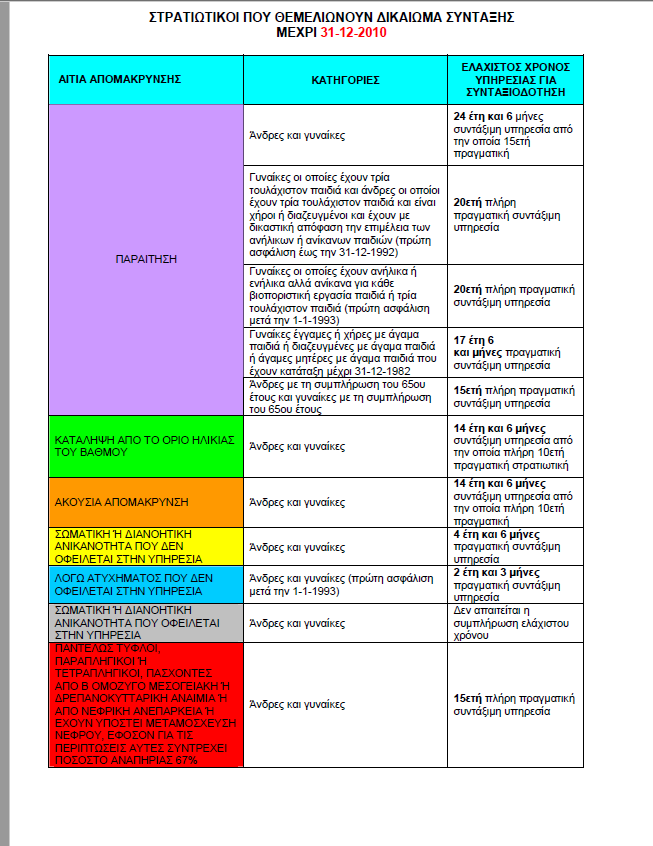 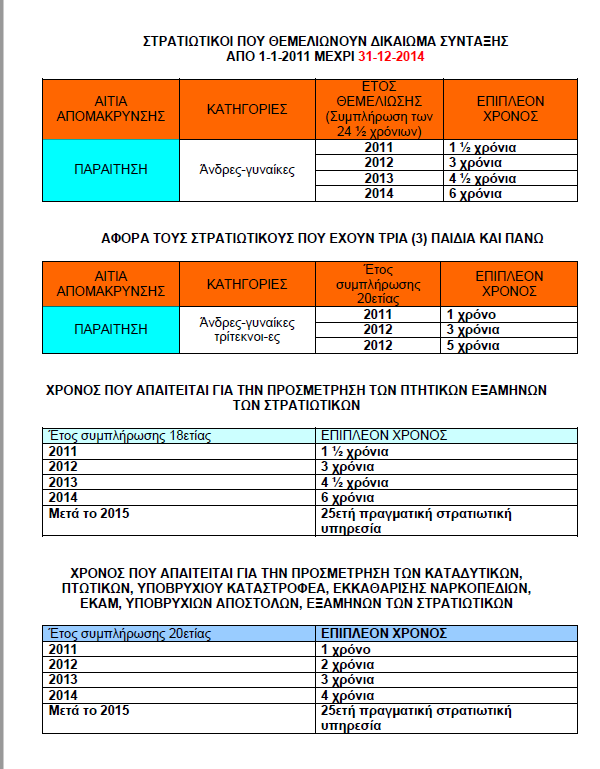 ΠΙΝΑΚΑΣ 1Πλήρης σύνταξηΠλήρης σύνταξηΌριο ηλικίας: 62Όριο ηλικίας: 62Από ισχύος του νόμου έως 31-12-2015Από ισχύος του νόμου έως 31-12-201520152015201620162017201720182018ΗλικίαΗλικία συνταξιοδότησηςΗλικίαΗλικία συνταξιοδότησηςΗλικίαΗλικία συνταξιοδότησηςΗλικίαΗλικία συνταξιοδότησης5055505650575058515551565157515852555256525752585355 & 11 μην5356 & 9 μην5357 & 8 μην5358 & 6 μην5455 & 11 μην5456 & 9 μην5457 & 8 μην5458 & 6 μην5555 & 11 μην5556 & 9 μην5557 & 8 μην5558 & 6 μην5656 & 9 μην5657 & 6 μην5658 & 3 μην56595757 & 8 μην5758 & 3 μην5758 & 11 μην5759 & 6 μην5858 & 6 μην58595859 & 6 μην58605959 & 5 μην5959 & 9 μην5960 & 2 μην5960 & 6 μην6060 & 3 μην6060 &  6 μην6060 & 9 μην60616161 & 2 μην6161 & 3 μην6161 & 5 μην6161 & 6 μην626262626262626220192019202020202021202120222022ΗλικίαΗλικία συνταξιοδότησηςΗλικίαΗλικία συνταξιοδότησηςΗλικίαΗλικία συνταξιοδότησηςΗλικίαΗλικία συνταξιοδότησης5059506050615062515951605161516252595260526152625359 & 5 μην5360 & 3 μην5361 & 2 μην53625459 & 5 μην5460 & 3 μην5461 & 2 μην54625559 & 5 μην5560 & 3 μην5561 & 2 μην55625659 & 9 μην5660 & 6 μην5661 & 3 μην56625760 & 2 μην5760 & 9 μην5761 & 5 μην57625860 & 6 μην58615861 & 6 μην58625960 & 11 μην5961 & 3 μην5961 & 8 μην59626061 & 3 μην6061 & 6 μην6061 & 9 μην60626161 & 8 μην6161 & 9 μην6161 & 11 μην61626262626262626262Πλήρης σύνταξηΠλήρης σύνταξηΌριο ηλικίας: 67Όριο ηλικίας: 67Από ισχύος του νόμου έως 31-12-2015Από ισχύος του νόμου έως 31-12-201520152015201620162017201720182018ΗλικίαΗλικία συνταξιοδότησηςΗλικίαΗλικία συνταξιοδότησηςΗλικίαΗλικία συνταξιοδότησηςΗλικίαΗλικία συνταξιοδότησης50555056 & 9 μην5058 & 5 μην5060 & 2 μην51555156 & 9 μην5158 & 5 μην5160 & 2 μην52555256 & 9 μην5258 & 5 μην5260 & 2 μην5356 & 6 μην53585359 & 6 μην53615456 & 6 μην54585459 & 6 μην54615556 & 6 μην55585559 & 6 μην55615657 & 5 μην5658 & 9 μην5660 & 2 μην5661 & 6 μην5758 & 3 μην5759 & 6 μην5760 & 9 μην57625859 & 2 μην5860 & 3 μην5861 & 5 μην5862 & 6 μην59605961596259636060 & 11 μην6061 & 9 μην6062 & 8 μην6063 & 6 μην6161 & 9 μην6162 & 6 μην6163 & 3 μην61646262 & 8 μην6263 & 3 μην6263 & 11 μην6264 & 6 μην6363 & 6 μην63646364 & 6 μην63656464 & 5 μην6464 & 9 μην6465 & 2 μην6465 & 6 μην6565 & 3 μην6565 & 6 μην6565 & 9 μην65666666 & 2 μην6666 & 3 μην6666 & 5 μην6666 & 6 μην676767676767676720192019202020202021202120222022ΗλικίαΗλικία συνταξιοδότησηςΗλικίαΗλικία συνταξιοδότησηςΗλικίαΗλικία συνταξιοδότησηςΗλικίαΗλικία συνταξιοδότησης5061 & 10 μην5063 & 7 μην5065 & 3 μην50675161 & 10 μην5163 & 7 μην5165 & 3 μην51675261 & 10 μην5263 & 7 μην5265 & 3 μην52675362 & 6 μην53645365 & 6 μην53675462 & 6 μην54645465 & 6 μην54675562 & 6 μην55645565 & 6 μην55675662 & 11 μην5664 & 3 μην5665 & 8 μην56675763 & 3 μην5764 & 6 μην5765 & 9 μην57675863 & 8 μην5864 & 9 μην5865 & 11 μην586759645965596659676064 & 5 μην6065 & 3 μην6066 & 2 μην60676164 & 9 μην6165 & 6 μην6166 & 3 μην61676265 & 2 μην6265 & 9 μην6266 & 5 μην62676365 & 6 μην63666366 & 6 μην63676465 & 11 μην6466 & 3 μην6466 & 8 μην64676566 & 3 μην6566 & 6 μην6566 & 9 μην65676666 & 8 μην6666 & 9 μην6666 & 11 μην66676767676767676767ΕΤΟΣΑπαραίτητες προϋποθέσεις συνταξιοδότησηςΑπαραίτητες προϋποθέσεις συνταξιοδότησηςΑπαραίτητες προϋποθέσεις συνταξιοδότησηςΗΛΙΚΙΑ ΠΛΗΡΗΣ ΣΥΝΤΑΞΗΣΗΛΙΚΙΑ ΜΕΙΩΜΕΝΗΣ ΣΥΝΤΑΞΗΣΕΤΟΣΣΥΝΤΑΞΙΜΑ ΕΤΗΗΛΙΚΙΑΣΥΝΤΑΞΙΜΑ ΕΤΗ 2010ΗΛΙΚΙΑ ΠΛΗΡΗΣ ΣΥΝΤΑΞΗΣΗΛΙΚΙΑ ΜΕΙΩΜΕΝΗΣ ΣΥΝΤΑΞΗΣέως 18.8.15256525656019.8.1525652565+3μήνες60201625652565+6μήνες60201725652565+9μήνες6020182565256660201925652566+3μήνες60202025652566+6μήνες60202125652566+9μήνες6020221565 ή 67Ανεξαρτήτου έτους4062ΕΤΟΣΑπαραίτητες προϋποθέσεις συνταξιοδότησηςΑπαραίτητες προϋποθέσεις συνταξιοδότησηςΑπαραίτητες προϋποθέσεις συνταξιοδότησηςΗΛΙΚΙΑ ΠΛΗΡΗΣ ΣΥΝΤΑΞΗΣΗΛΙΚΙΑ ΜΕΙΩΜΕΝΗΣ ΣΥΝΤΑΞΗΣΕΤΟΣΣΥΝΤΑΞΙΜΑ ΕΤΗΗΛΙΚΙΑΣΥΝΤΑΞΙΜΑ ΕΤΗ 2010ΗΛΙΚΙΑ ΠΛΗΡΗΣ ΣΥΝΤΑΞΗΣΗΛΙΚΙΑ ΜΕΙΩΜΕΝΗΣ ΣΥΝΤΑΞΗΣέως 18.8.15256025605519.8.1525602560+11μήνες55201625602561+9μήνες55201725602562+8μήνες55201825602563+6μήνες55201925602564+5μήνες55202025602565+3μήνες55202125602566+2μήνες5520221565 ή 67Ανεξαρτήτου έτους4062ΕΤΟΣΑπαραίτητες προϋποθέσεις συνταξιοδότησηςΑπαραίτητες προϋποθέσεις συνταξιοδότησηςΑπαραίτητες προϋποθέσεις συνταξιοδότησηςΗΛΙΚΙΑ ΠΛΗΡΗΣ ΣΥΝΤΑΞΗΣΗΛΙΚΙΑ ΜΕΙΩΜΕΝΗΣ ΣΥΝΤΑΞΗΣΕΤΟΣΣΥΝΤΑΞΙΜΑ ΕΤΗΗΛΙΚΙΑΣΥΝΤΑΞΙΜΑ ΕΤΗ 2011ΗΛΙΚΙΑ ΠΛΗΡΗΣ ΣΥΝΤΑΞΗΣΗΛΙΚΙΑ ΜΕΙΩΜΕΝΗΣ ΣΥΝΤΑΞΗΣέως 18.8.15256125615619.8.1525612561+9μήνες56201625612562+6μήνες56201725612563+3μήνες5620182561256456201925612564+9μήνες56202025612565+6μήνες56202125612566+3μήνες5620221565 ή 67Ανεξαρτήτου έτους4062ΕΤΟΣΑπαραίτητες προϋποθέσεις συνταξιοδότησηςΑπαραίτητες προϋποθέσεις συνταξιοδότησηςΑπαραίτητες προϋποθέσεις συνταξιοδότησηςΗΛΙΚΙΑ ΠΛΗΡΗΣ ΣΥΝΤΑΞΗΣΗΛΙΚΙΑ ΜΕΙΩΜΕΝΗΣ ΣΥΝΤΑΞΗΣΕΤΟΣΣΥΝΤΑΞΙΜΑ ΕΤΗΗΛΙΚΙΑΣΥΝΤΑΞΙΜΑ ΕΤΗ 2012ΗΛΙΚΙΑ ΠΛΗΡΗΣ ΣΥΝΤΑΞΗΣΗΛΙΚΙΑ ΜΕΙΩΜΕΝΗΣ ΣΥΝΤΑΞΗΣέως 18.8.15256325635819.8.1525632563+6μήνες5820162563256458201725632564+6μήνες5820182563256558201925632565+6μήνες5820202563256658202125632566+6μήνες5820221565 ή 67Ανεξαρτήτου έτους4062ΕΤΟΣΑπαραίτητες προϋποθέσεις συνταξιοδότησηςΑπαραίτητες προϋποθέσεις συνταξιοδότησηςΑπαραίτητες προϋποθέσεις συνταξιοδότησηςΗΛΙΚΙΑ ΠΛΗΡΗΣ ΣΥΝΤΑΞΗΣΕΤΟΣΣΥΝΤΑΞΙΜΑ ΕΤΗΗΛΙΚΙΑΣΥΝΤΑΞΙΜΑ ΕΤΗ 2010ΗΛΙΚΙΑ ΠΛΗΡΗΣ ΣΥΝΤΑΞΗΣέως 18.8.1537Α.Ο.Η.25όποτε θέλει19.8.1537552555+11μήνες201637552556+9μήνες201737552557+8μήνες201837552558+6μήνες201937552559+5μήνες202037552560+3μήνες202137552561+2μήνες20224062Ανεξαρτήτου έτους4062ΕΤΟΣΑπαραίτητες προϋποθέσεις συνταξιοδότησηςΑπαραίτητες προϋποθέσεις συνταξιοδότησηςΑπαραίτητες προϋποθέσεις συνταξιοδότησηςΗΛΙΚΙΑ ΠΛΗΡΗΣ ΣΥΝΤΑΞΗΣΕΤΟΣΣΥΝΤΑΞΙΜΑ ΕΤΗΗΛΙΚΙΑΣΥΝΤΑΞΙΜΑ ΕΤΗ 2010ΗΛΙΚΙΑ ΠΛΗΡΗΣ ΣΥΝΤΑΞΗΣέως 18.8.1535Α.Ο.Η.255819.8.1535582558+6μήνες201635582559201735582559+6μήνες201835582560201935582560+6μήνες202035582561202135582561+6μήνες 20224062Ανεξαρτήτου έτους4062ΕΤΟΣΑπαραίτητες προϋποθέσεις συνταξιοδότησηςΑπαραίτητες προϋποθέσεις συνταξιοδότησηςΑπαραίτητες προϋποθέσεις συνταξιοδότησηςΗΛΙΚΙΑ ΠΛΗΡΗΣ ΣΥΝΤΑΞΗΣΕΤΟΣΣΥΝΤΑΞΙΜΑ ΕΤΗΗΛΙΚΙΑΣΥΝΤΑΞΙΜΑ ΕΤΗ 2011ΗΛΙΚΙΑ ΠΛΗΡΗΣ ΣΥΝΤΑΞΗΣέως 18.8.153658255819.8.1536582558+6μήνες201636582559201736582559+6μήνες201836582560201936582560+6μήνες202036582561202136582561+6μήνες20224062Ανεξαρτήτου έτους4062ΕΤΟΣΑπαραίτητες προϋποθέσεις συνταξιοδότησηςΑπαραίτητες προϋποθέσεις συνταξιοδότησηςΑπαραίτητες προϋποθέσεις συνταξιοδότησηςΗΛΙΚΙΑ ΠΛΗΡΗΣ ΣΥΝΤΑΞΗΣΕΤΟΣΣΥΝΤΑΞΙΜΑ ΕΤΗΗΛΙΚΙΑΣΥΝΤΑΞΙΜΑ ΕΤΗ 2012ΗΛΙΚΙΑ ΠΛΗΡΗΣ ΣΥΝΤΑΞΗΣέως 18.8.153759255919.8.1537592559+5μήνες201637592559+9μήνες201737592560+2μήνες201837592560+6μήνες201937592560+11μήνες202037592561+3μήνες202137592561+8μήνες20224062Ανεξαρτήτου έτους4062ΕΤΟΣΑπαραίτητες προϋποθέσεις συνταξιοδότησηςΑπαραίτητες προϋποθέσεις συνταξιοδότησηςΑπαραίτητες προϋποθέσεις συνταξιοδότησηςΗΛΙΚΙΑ ΠΛΗΡΗΣ ΣΥΝΤΑΞΗΣΕΤΟΣΣΥΝΤΑΞΙΜΑ ΕΤΗΗΛΙΚΙΑΣΥΝΤΑΞΙΜΑ ΕΤΗ 2010ΗΛΙΚΙΑ ΠΛΗΡΗΣ ΣΥΝΤΑΞΗΣέως 18.8.1520Α.Ο.Η.20όποτε θέλει19.8.1520Α.Ο.Η.20όποτε θέλει201620Α.Ο.Η.20όποτε θέλει201720Α.Ο.Η.20όποτε θέλει201820Α.Ο.Η.20όποτε θέλει201920Α.Ο.Η.20όποτε θέλει202020Α.Ο.Η.20όποτε θέλει202120Α.Ο.Η.20όποτε θέλει202220Α.Ο.Η.20όποτε θέλειΕΤΟΣΑπαραίτητες προϋποθέσεις συνταξιοδότησηςΑπαραίτητες προϋποθέσεις συνταξιοδότησηςΑπαραίτητες προϋποθέσεις συνταξιοδότησηςΗΛΙΚΙΑ ΠΛΗΡΗΣ ΣΥΝΤΑΞΗΣΕΤΟΣΣΥΝΤΑΞΙΜΑ ΕΤΗΗΛΙΚΙΑΣΥΝΤΑΞΙΜΑ ΕΤΗ 2011ΗΛΙΚΙΑ ΠΛΗΡΗΣ ΣΥΝΤΑΞΗΣέως 18.8.152152215219.8.1521522155201621522156+9μήνες201721522158+5μήνες201821522160+2μήνες201921522161+10μήνες202021522163+7μήνες202121522165+3μήνεςΑνεξαρτήτου έτους4062ΕΤΟΣΑπαραίτητες προϋποθέσεις συνταξιοδότησηςΑπαραίτητες προϋποθέσεις συνταξιοδότησηςΑπαραίτητες προϋποθέσεις συνταξιοδότησηςΗΛΙΚΙΑ ΠΛΗΡΗΣ ΣΥΝΤΑΞΗΣΕΤΟΣΣΥΝΤΑΞΙΜΑ ΕΤΗΗΛΙΚΙΑΣΥΝΤΑΞΙΜΑ ΕΤΗ 2012ΗΛΙΚΙΑ ΠΛΗΡΗΣ ΣΥΝΤΑΞΗΣέως 18.8.152355235519.8.1523552356+6μήνες201623552358201723552359+6μήνες201823552361201923552362+6μήνες202023552364202123552365+6μήνεςΑνεξαρτήτου έτους4062ΕΤΟΣΑπαραίτητες προϋποθέσεις συνταξιοδότησηςΑπαραίτητες προϋποθέσεις συνταξιοδότησηςΑπαραίτητες προϋποθέσεις συνταξιοδότησηςΗΛΙΚΙΑ ΠΛΗΡΗΣ ΣΥΝΤΑΞΗΣΕΤΟΣΣΥΝΤΑΞΙΜΑ ΕΤΗΗΛΙΚΙΑΣΥΝΤΑΞΙΜΑ ΕΤΗ 2010ΗΛΙΚΙΑ ΠΛΗΡΗΣ ΣΥΝΤΑΞΗΣέως 18.8.152550255019.8.1525502555201625502556+9μήνες201725502558+5μήνες201825502560+2μήνες201925502561+10μήνες202025502563+7μήνες202125502565+3μήνεςΑνεξαρτήτου έτους4062ΕΤΟΣΑπαραίτητες προϋποθέσεις συνταξιοδότησηςΑπαραίτητες προϋποθέσεις συνταξιοδότησηςΑπαραίτητες προϋποθέσεις συνταξιοδότησηςΗΛΙΚΙΑ ΠΛΗΡΗΣ ΣΥΝΤΑΞΗΣΕΤΟΣΣΥΝΤΑΞΙΜΑ ΕΤΗΗΛΙΚΙΑΣΥΝΤΑΞΙΜΑ ΕΤΗ 2011ΗΛΙΚΙΑ ΠΛΗΡΗΣ ΣΥΝΤΑΞΗΣέως 18.8.152552255219.8.1525522555201625522556+9μήνες 201725522558+5μήνες201825522560+2μήνες201925522561+10μήνες202025522563+7μήνες202125522565+3μήνεςΑνεξαρτήτου έτους4062Στρατιωτικοί που θεμελιώνουν δικαίωμα μέχρι 31/12/2014Στρατιωτικοί που θεμελιώνουν δικαίωμα μέχρι 31/12/2014Στρατιωτικοί που θεμελιώνουν δικαίωμα μέχρι 31/12/2014ΈτοςΈτη θεμελίωσηςΣυνολικός χρόνος για συνταξιοδότηση χωρίς όριο ηλικίαςΈως 201024,524,5201124,526201224,527,5201324,529201424,530,5Στρατιωτικοί που θεμελιώνουν δικαίωμα από 1ης/1/2015 και μετάΣτρατιωτικοί που θεμελιώνουν δικαίωμα από 1ης/1/2015 και μετάΣτρατιωτικοί που θεμελιώνουν δικαίωμα από 1ης/1/2015 και μετάΈτοςΈτη θεμελίωσηςΣυνολικός χρόνος για συνταξιοδότηση χωρίς όριο ηλικίας2015 (και μετά)24,540Στρατιωτικοί που θεμελιώνουν δικαίωμα από 1ης/1/2015 και μετά (σύνταξη με όριο ηλικίας χωρίς 40 χρόνια)Στρατιωτικοί που θεμελιώνουν δικαίωμα από 1ης/1/2015 και μετά (σύνταξη με όριο ηλικίας χωρίς 40 χρόνια)Στρατιωτικοί που θεμελιώνουν δικαίωμα από 1ης/1/2015 και μετά (σύνταξη με όριο ηλικίας χωρίς 40 χρόνια)ΈτοςΈτη θεμελίωσηςΗλικία αποχώρησης (αποστρατεία)2015 (και μετά)24,560Στρατιωτικοί με τρία και άνω παιδιά που θεμελιώνουν δικαίωμα από 1ης/1/2011 μέχρι 31/12/2012 (ασφαλισμένοι μέχρι 1992)Στρατιωτικοί με τρία και άνω παιδιά που θεμελιώνουν δικαίωμα από 1ης/1/2011 μέχρι 31/12/2012 (ασφαλισμένοι μέχρι 1992)Στρατιωτικοί με τρία και άνω παιδιά που θεμελιώνουν δικαίωμα από 1ης/1/2011 μέχρι 31/12/2012 (ασφαλισμένοι μέχρι 1992)Στρατιωτικοί με τρία και άνω παιδιά που θεμελιώνουν δικαίωμα από 1ης/1/2011 μέχρι 31/12/2012 (ασφαλισμένοι μέχρι 1992)ΈτοςΈτη θεμελίωσηςΣυνολικός χρόνος για συνταξιοδότηση χωρίς όριο ηλικίας (*)Συνολικός χρόνος για συνταξιοδότηση χωρίς όριο ηλικίας (*)Έως 201020202020112021212012202323201320252520142030,530,52015 (και μετά)204040(*) Όσοι δεν έχουν 40 χρόνια αποχωρούν στο 60ό έτος(*) Όσοι δεν έχουν 40 χρόνια αποχωρούν στο 60ό έτος(*) Όσοι δεν έχουν 40 χρόνια αποχωρούν στο 60ό έτος(*) Όσοι δεν έχουν 40 χρόνια αποχωρούν στο 60ό έτοςΣτρατιωτικοί με τρία και άνω παιδιά ασφαλισμένοι από 1993Στρατιωτικοί με τρία και άνω παιδιά ασφαλισμένοι από 1993Στρατιωτικοί με τρία και άνω παιδιά ασφαλισμένοι από 1993Στρατιωτικοί με τρία και άνω παιδιά ασφαλισμένοι από 1993Έτη θεμελίωσηςΠότε συμπληρώνονταιΣυνολικός χρόνος για σύνταξη (χωρίς όριο ηλικίας)Σύνταξη με όριο ηλικίας (αποστρατεία)24,5Μετά την 1η/1/20154060Χρόνος που απαιτείται για την προσμέτρηση πτητικών εξαμήνων Χρόνος που απαιτείται για την προσμέτρηση πτητικών εξαμήνων Χρόνος που απαιτείται για την προσμέτρηση πτητικών εξαμήνων ΈτοςΈτη στρατιωτικής υπηρεσίαςΣυνολικός χρόνος για προσμέτρηση εξαμήνωνΈως 2010181820111819,52012182120131822,520141824Μετά το 20152525Χρόνος που απαιτείται για την προσμέτρηση καταδυτικών εξαμήνων Χρόνος που απαιτείται για την προσμέτρηση καταδυτικών εξαμήνων Χρόνος που απαιτείται για την προσμέτρηση καταδυτικών εξαμήνων ΈτοςΈτη στρατιωτικής υπηρεσίαςΣυνολικός χρόνος για προσμέτρηση εξαμήνωνΈως 2010202020112021201220222013202320142024Μετά το 20152525